WILAYA YA KISARAWE MKOA WA PWANI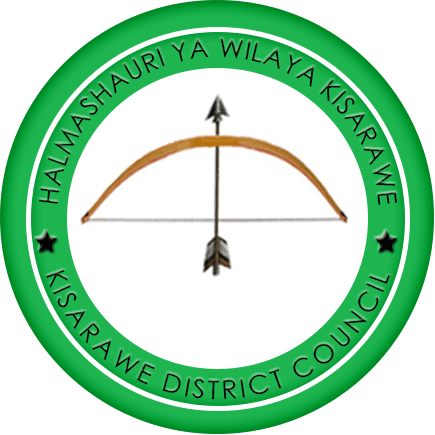 Kisarawe  ni moja kati ya halmashauri tisa za mkoa wa Pwani.Imeanzishwa tarehe 1 Julai 1907.Wilaya ya Kisarawe inapakana na Wilaya ya Mkuranga kwa upande wa Kusini-mashariki na Wilaya ya Morogoro upande wa Magharibi.Mashariki-Kaskazini kuna Jiji la Dar es Salaam, Kaskazini Wilaya ya Kibaha na  Kusini  Wilaya ya Rufiji. Wilaya ina eneo la ukubwa wa Kilomita za mraba 3535 na mita1000 juu ya usawa wa bahari.Wilaya ya kisarawe imajaliwa kuwa na maeneo mengi ambayo ya vivutio vya Utalii vya Asili, Malikale na Utamaduni, kabila kubwa ambalo linapatika katika Wilaya ya Kisarawe ni wazaramo.KISARAWE MJINITembelea msitu wa Pugu na Kazimzumbwi.Katika Hifadhi za Misitu Pugu na Kazimzumbwi kuna ndege wa aina mbalimbali, vipepeo, bwawa la minaki, Pango la tambiko,  Njia za asili zinazotumika kwa watembea kwa miguu na wapanda milima, Kambi ya kinyanyiko na mianzini, Mbega weupe na weusi, Maisha ya mende na popo ndani ya mapango, mnara wa kuona jiji la Dar es salaam kwa ufasaha.Tembelea kaburi la Mjerumani wa kwanza kufika kijiji cha SanzeKitongoji cha Sanze kata ya Kazimzumbwi, Kuna Kaburi la Chifu Sanze, Kaburi la Watumwa wengi waliozikwa pamoja, Kaburi la Mjerumani wa kwanza kufika hapo Sanze ofisi ya Mkuu wa Wilaya wa Kwanza wa KijerumaniMapango ya popo mwambisi kisaraweTembelea maeneo ya mwambisi ambako kuna mapango yaliyotokana na shughuri za kibinadamu walipokuwa wanachimba madini ya kaulini kwa ajili ya kiwanda cha vifaa vya maabara na majumbani tangu mwaka 1967 na baada ya muda mrefu viumbe hai popo wamefanya makazi yao, katika eneo hili utaweza kujifunza tabia za popo, uhisiano wa popo na mende kuishi pamoja na kuona chanzo cha Mto msimbazi.Historia, mira na desturi za wakazi wa kisaraweTembelea kwa kungwi na ngariba na wazee maarufu kupata historia na mafunzo ya jando na unyago kwa kabila maarufu kisarawe la wazaramo, jifunze kupika vyakula vya asili, mavazi ya asili ya Pwani, kupaka ina pamoja na kujifunza na kupata historia ya ngoza za mkazi wa kisarawe na tiba za asili.Waendesha baiskeriTuna wakaribisha waendesha baiskeli wataoanzia Pugu hadi kisarawe mjini, Kisarawe mjini hadi Mwambisi hadi mdana wa ng’ombe safari nzima ina kilometa 15 ambazo zina milima na mabonde, katika uendeshaji huo utajionea maeneo ya ndege, mapango ya popo, na miti ya aina mbalimbali.TARAFA YA VIKUMBURU Tembelea Boma la Mjerumani KisangireKatika Kijiji cha Kisangire Kuna boma la Mjerumani lilojengwa kabla ya vita ya kwanza ya Dunia 1914, mjerumani alimfukuza chifu wa Kizaramo aitwaye Kibasila na kuanza kujihimalisha kiutawala eneo hilo na maeneo yote ya Wilaya ya Kisarawe, boma limezungukwa na Hifadhi ya Msitu wa kijiji cha Kisangire, kuna maeneo mazuri ya mabonde na milima inayokuwezesha kuona bonde la Rufiji, Mwalimu Nyerere National Park, kuna “Daraja la mungu” daraja hili lilijengwa kwa nguvu za wazee wetu wa kitanzania enzi ya utawala wa mjerumani.Tembelea kaburi la Mwingereza katika kijiji cha Panga la MwingerezaNi eneo alilozikwa askari wa wingereza ambaye alipigana vita na wajerumani wakati wa vita ya kwanza ya Dunia ambaye aliuwawa na kuzikwa katika kijiji cha Panga la mwingereza, maana kabla ya kwenda kupigana na mjerumani katika ngome ya Kisangire wenyeji wa kijiji hicho walimpa hifadhi kwa sababu nao walichoka mateso ya mkoloni wa Kijerumani.Tembelea kwa kungwi na ngariba Tembelea kwa kungwi na ngariba, vikundi vya uchongaji, ufinyanzi, ususi na wapigani na wachezaji ngoma za asili kwa kabila la wazaramo, jifunze kupika vyakula vya asili, mavazi ya asili ya Pwani, kupaka ina, katika vikundi vifuatavyo, Panga la mwingereza Dogori group, Yombo Lukinga Mdundiko group, Kwala mstilihali group, kwala Plan B Carving group na Titu ndalandala group.Mto Ruvu upande wa Kisarawe unapatikana vijiji vya Gwata, Mafizi na Nyani mto huu una Mamba, Viboko, Samaki na maeneo ya kuzunguka mto pia kuna maeneo ambayo ndege na wanyamapori wa aina mbalimbali wanapatikana.TARAFA YA MANEROMANGOVimondo Kijiji cha Chang’ombe “A” na Kijiji cha Maneromango Kaskazini kitongoji cha Sembe, Katika vijiji hivi kuna mawe mawili makubwa yanayoaminika kuwa ni Vimondo vilivyoanguka kutoka angani miaka mingi iliyopita, wenyeji wanayatumia kwa shughuri za utamaduni kama kuosha nyota kuchukua vumbi la maeneo hayo na kuchanganya na mbegu za mazao mbalimbali kwa imani kuwa watapata mazao mengi.Chuo cha Biblia Maneromango toka enzi ya MjerumaniChuo cha Biblia Maneromango kipo chini ya Kanisa la Kanisa la kiinjili la kiluteri Tanzania (KKKT) ambacho kilijengwa na Mkoloni wa Kijurumani kabla ya vita ya kwanza ya Dunia, ni eneo la historia ya mjerumani na Ukristo wilaya ya Kisarawe, mnara wa mwaka 1895 na kuna makaburi ya Wajerumani ambao walikuwa waanzilishi wa eneo hilo.Kungwi na Ngariba Boga arts GroupTembelea kwa kungwi na ngariba na wazee maarufu kupata historia na mafunzo ya jando na unyago kwa kabila maarufu kisarawe la wazaramo, jifunze kupika vyakula vya asili, mavazi ya asili ya Pwani, kupaka ina na piko, na historia za ngoma na matukio yake, katika eneo hili utaona namna kinyago kinavyoandaliwa, vifaa vya asili vya jando, vifaa vya mkoleni kwa ajili ya Unyago.